Publicado en Donostia - San Sebastián el 16/05/2022 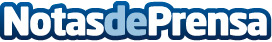 La serie vasca TXAC PLANET seleccionada para competir en el Festival New Media Film Festival de Los ÁngelesSe trata de una pionera serie interactiva emitida en ETB3 con el objetivo de acercar a niños/as y jóvenes el pensamiento computacional y el lenguaje de programaciónDatos de contacto:Clúster GAIA Comunicación943223750Nota de prensa publicada en: https://www.notasdeprensa.es/la-serie-vasca-txac-planet-seleccionada-para Categorias: Internacional Imágen y sonido Inteligencia Artificial y Robótica Televisión y Radio País Vasco Infantil Software http://www.notasdeprensa.es